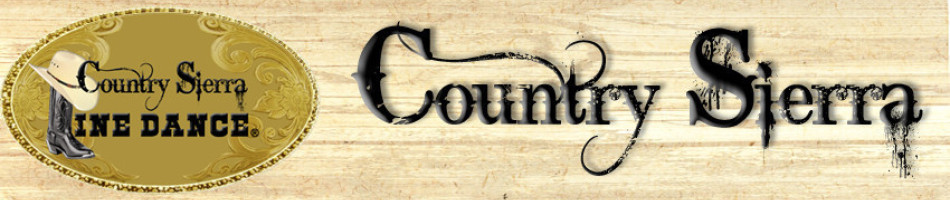 www.countrysierra.comROLLING AGAINNivel: IntermedioCoreografía: Laura MarínCanción:  Pickup Truck por Shane YellobirdHoja de pasos: Laura Marín Tiempos: 32Paredes: 4 Tag: 2Tag 1 final de la pared 8 Tag 2 pared 12 después de los 4 primeros pasos  (12:00) y del Tag 1TAG 1: STOMP x 4 Stomp pie derecho abriendo hacia la derechaStomp pie izquierdo abriendo hacia la izquierdaStomp pie derecho cerrando hacia la izquierdaStomp pie izquierdo al lado del pie derechoTAG 2: STEP FORWARD,  ½ TURN LEFT, STEP FORWARD, ½ TURN LEFT, STEP BESIDEPie derecho hacia delante½ vuelta hacia la izquierdaPie derecho hacia delante girando ½ hacia la izquierdapie izquierzo al lado del derecho32 PASOSRIGHT DIAGONAL JUMPING ROCK & HEEL, TOGETHER, LEFT DIAGONAL JUMPING ROCK & HELL,TOGETHER,HEEL TURN RIGHT X 41.-Saltando, rock del pie derecho a la derecha y marcar talón izquierdo en diagonal izquierda2- Pies juntos en el centro3- Saltando, rock del pie izquierdo a la izquierda y marcar talón derecho en diagonal derecha4- Pies juntos en el centro5- Talón pie derecho delante dando un ¼ vuelta a la derecha6- Dando 1/4 vuelta a la derecha, talón pie derecho delante7- Dando 1/4 vuelta a la derecha, talón pie derecho delante8- Dando 1/4 vuelta a la derecha, pie derecho atrás.COASTER STEP, SHUFFLE FORWARD RIGHT AND LEFT, ROCK STEP9 Paso detrás pie izquierdo
& Pie derecho al lado del izquierdo
10 Paso delante pie izquierdo11&12- 1&2 Shuffle hacia adelante (D-I-D)
13&14-   3&4 Shuffle hacia adelante (I-D-I)15- ( Rock) Paso pie derecho a la derecha, poniendo el peso sobre él16- (Step) Devolver el peso al pie izquierdo½ TURN RIGHT X 3, STOMP X 3, SWIVEL17- Paso con el pie derecho hacia atrás girando ½ vuelta hacia la derecha (06:00) 18- Paso con el pie izquierdo hacia delante girando ½ vuelta hacia la derecha (12:00)19- Paso con el pie derecho hacia atrás girando ½ vuelta hacia la derecha (06:00)20- Stomp con el pie izquierdo al lado  del derecho 21- Stomp con el pie derecho al lado del izquierdo 22- Stomp con el pie derecho ligeramente hacia delante23- Swivel talones hacia la derecha 24- volver al sitio.RIGHT AND LEFT BACK SHUFFLE, HEEL, TOE, HEEL, TOE25- Paso pie derecho atrás &- Paso pie izquierdo por delante del derecho26- Paso pie derecho atrás27- Paso pie izquierdo delante &- Paso pie derecho por delante del izquierdo28- Paso pie izquierdo delante29- Marcamos talón pie derecho delante.
30- Punta pie izquierdo atrás.31- Dando ¼ vuelta hacia la izquierda marcamos talón pie izquierdo delante.
32- Punta pie derecho atrás.